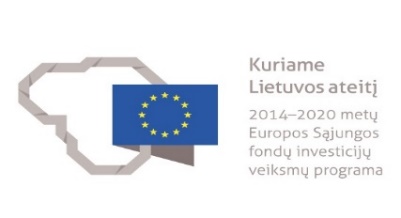 PROJEKTAS „Motyvuoti mokytojai ir tėvai, – motyvuoti mokiniai“ Nr. 09.2.1-ESFA-K-728-01-0022 (1.2.1. veikla)Gargždų „Minijos“ progimnazijos  6b KLASĖS mokinių, MOKYTOJŲ ir tėvų sesijos, VYKUSIOS 2018-11-16, APIBENDRINIMASŠių metų lapkričio 16 dieną įvyko 6b klasės tėvų ir vaikų susirinkimas pagal projektą ,,Motyvuoti mokytojai ir tėvai - motyvuoti mokiniai“. Susirinkime dalyvavo dešimt tėvų ir penkiolika moksleivių. 
Susitikimą pradėjome rato metodu. Trumpai aptarėme šio metodo privalumus ir susitarimus. Susirinkusiems pristačiau du klausimus: 
Kaip jaučiatės šeštoje klasėje?
Kokie jūsų šių metų lūkesčiai? 
Tam, kad visiems būtų lengviau kalbėti, kiekvienam išdalinau po spalvotą lapelį ir paprašiau, kad trumpai pasižymėtų atsakymus į šiuos klausimus. 
Didžioji dalis susirinkusiųjų teigė, kad šie metai yra lengvesni, nes klasės mokiniai mokykloje jaučiasi gerai, klasės atmosfera teigiama. Taip pat mokiniai bendrauja su kitų klasių mokiniais, mažiau pykstasi tarpusavyje bei geriau sutaria su mokytojais. Kai kurie mokiniai teigė, kad šiais metais jie jaučiasi blogiau, nes mokykloje labai pavargsta (dėl naujų mokomųjų dalykų). Tėvai mano, kad jų vaikai mokykloje jaučiasi gerai, į pamokas eina noriai. Keli susirinkime dalyvavę tėvai teigė, kad jų vaikai dažniausiai jaučiasi blogai, nes nenori eiti į mokyklą. 
Didžioji dalis tėvų ir mokinių teigė, jog šiais metais jie tikisi geresnių mokymosi rezultatų. Taip pat tikisi gerų tarpusavio santykių ir glaudaus bendradarbiavimo. Mokiniai pabrėžė, jog labiausiai jie nori išvykų, nes jų metu gerėja moksleivių tarpusavio santykiai. 
Trumpai apibendrinome visų išsakytas mintis. Mokiniai iš spalvotų lapelių suformavo gėlę, o tėvai savuosius suklijavo ant popieriaus. 
Po rato metodo pasidalinome į grupeles. Visi turėjo tam tikras pareigas: vienas pasakojo, du klausėsi, kitas uždavė klausimus pasakojančiam. Vėliau dalyvavusieji išsidalino po baltą lapą, kuriame turėjo parašyti bendras išvadas: kas juos motyvuoja. Grupės pristatė savo darbus. Mokiniai teigė, jog labiausiai juos motyvuoja geras pažymys ir mokytojo pagyros. Taip pat labai svarbūs įvairūs ir aktyvūs mokymo metodai. Mokiniai teigė, kad juos motyvuoja darbas netradicinėje erdvėje. Mokiniams svarbūs mokytojo bruožai: pozityvumas, energingumas, empatiškumas, jaunatviškumas. Kiti teigė, kad juos motyvuoja atlygis, įvertinimas, pagyrimai. Taip pat svarbūs žmonių tarpusavio santykiai, emocinė aplinka.
Apibendrinome visų atsakymus ir nusprendėme, jog labiausiai visus motyvuoja geras įvertinimas, atlygis bei geri, pagiriantys, padrąsinantys žodžiai. 
Susirinkimo pabaigoje mokiniai vienas kitam ant nugarų klijavo lapelius, kuriuose rašė tai, ką galvoja apie savo bendraklasius (tik teigiamus dalykus). Mokiniams patiko šis žaidimas, tad sutarėme lapelius atsinešti kitą dieną ir pasidalinti užrašais su visais klasės draugais. Nutarėme, kad pagyras savo draugams (vaikams, mokytojams, tėvams) reikėtų sakyti kur kas dažniau.
Visi sutarėme, kad svarbiausia – atviras, šiltas bendravimas, kurį puoselėti turi ir mokytojai, ir tėvai, ir mokiniai.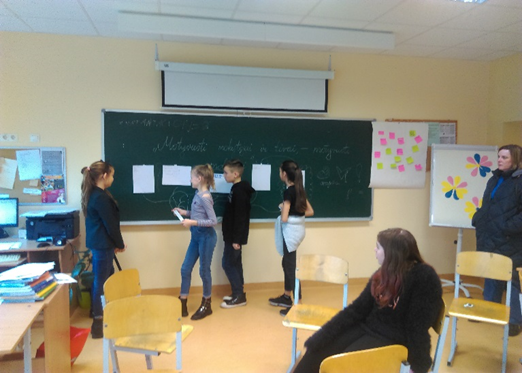 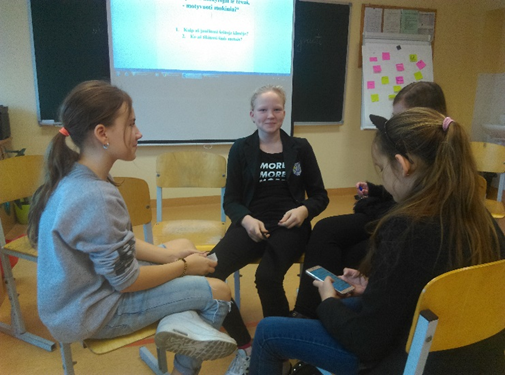 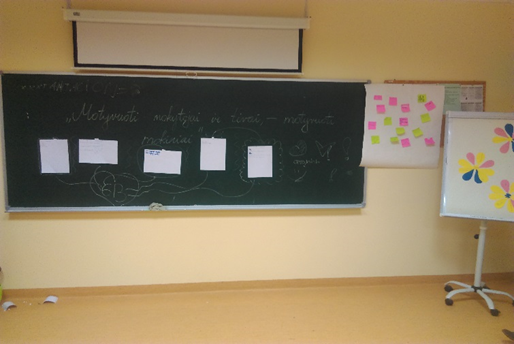 